Klassekind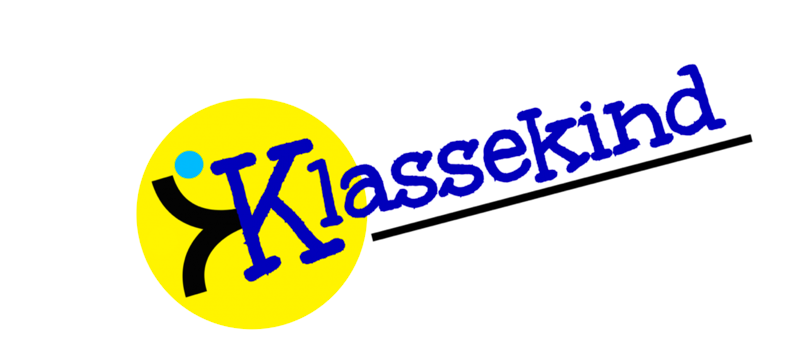 Honderdbunder 39 4823 BL Breda    Tel. 06 21805789e-mail: klassekind@yahoo.comwebsite: www.klassekind.nlIntakeformulier cliënt (8 – 18 jaar)Klassekind Leer- en gedragscoaching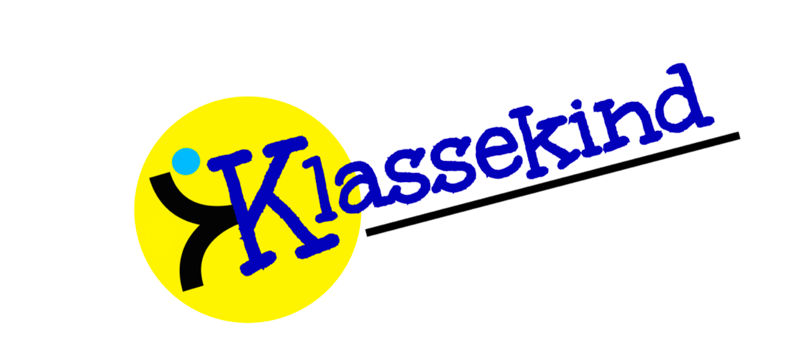 KlassekindHonderdbunder 394823BL BredaTel. 06 21805789     e-mail: klassekind@yahoo.com      website: www.klassekind.nlKlassekindHonderdbunder 394823BL BredaTel. 06 21805789     e-mail: klassekind@yahoo.com      website: www.klassekind.nlIntakeformulier Klassekind Leer- en gedragscoachingVoor het opslaan van uw persoonsgegevens vragen wij u ons toestemmingsformulier in te vullen en getekend te retourneren. Daarnaast verwijzen wij u naar onze Privacyverklaring die u kunt downloaden via onze website: www.klassekind.nl /privacyverklaring .Hiermee zorgen wij ervoor dat u weet welke gegevens wij van u bewaren en hoe lang. Heeft u hier vragen over, of wilt u dat wij uw gegevens uit ons systeem verwijderen, neemt u dan gerust contact met ons op via klassekind@yahoo.comN.A.W. gegevensN.A.W. gegevensAchternaam en voornaam kindGeslacht       O man           0 vrouwGeboortedatumGeboorteplaatsAdresPostcode + woonplaatsNaam ouder 1Naam ouder 2Hebben beide ouders gezag?           O  ja                       O neeGezinssituatieAantal volwassenen, aantal kinderenTelefoon privéTelefoon werkTelefoon mobielEmailadresNaam schoolSoort school BO/VO/ VSO/SO/ SBOKlasZijn er leermoeilijkheden?             ja                      neeZo ja, op welk(e) gebied(en)?Vermeld hier ook evt diagnoses die ten grondslag kunnen liggen aan leermoeilijkhedenVoeg evt verslagen of rapportages toeBetrokken hulpverlening binnen het gezin/cliënt Instantie:Contactpersoon:Contactgegevens:Kruis aan wat eventueel van toepassing op uw kind isKruis aan wat eventueel van toepassing op uw kind isKruis aan wat eventueel van toepassing op uw kind isKruis aan wat eventueel van toepassing op uw kind isKruis aan wat eventueel van toepassing op uw kind isHoofdpijnPrikkelbaarHartkloppingenHartkloppingenRugpijnGejaagdRitmestoornissenRitmestoornissenNekpijnNerveusDuizeligheidDuizeligheidBuikpijnDroge mondLicht gevoel in het hoofdLicht gevoel in het hoofdSteken op de borstBrok in de keelBrok in de keelWazig zienWazig zienOverige spierpijnOververmoeidOververmoeidTranspirerenTranspirerenLage bloeddrukMisselijkAdemnoodAdemnoodHoge bloeddrukBrakenKortademigKortademigJeukGeheugenstoornissenGeheugenstoornissenTintelingenTintelingenRode vlekkenConcentratiestoornissenConcentratiestoornissenSpiertrekkingenSpiertrekkingenVerlammingenAngstdromenAngstdromenTrillen / bevenTrillen / bevenPaniekaanvallenStemmen horenStemmen horenHallucinatiesHallucinatiesDepressiviteitHerbelevingenHerbelevingenWoede-uitbarstingenWoede-uitbarstingenVisioenenManischLabiel (emotioneel)Labiel (emotioneel)EenzaamheidOnbegrepen gevoelOnbegrepen gevoelDagdromenDagdromenOcculte ervaringenNeiging tot liegenNeiging tot liegenSeksuele problemenSeksuele problemenRelatieproblemenKoop-drangFinanciële problemenFinanciële problemenTraumatische ervaringenVerslavingDwanghandelingenDwanghandelingenZelfbeschadigingDoodsgedachtenDoodsgedachtenEetproblemenEetproblemenWegrakingAfwijkende verlangensAfwijkende verlangensAlcoholmisbruikAlcoholmisbruikMedische gegevensHeeft uw kind ziektes of klachten?Is hij/zij hiervoor onder behandeling?Gebruikt hij/zij medicijnen?0 ja0 neeZo ja, vul hieronder in welk medicijn uw kind gebruikt en hoe lang dit middel reeds gebruikt wordtZo ja, vul hieronder in welk medicijn uw kind gebruikt en hoe lang dit middel reeds gebruikt wordtZo ja, vul hieronder in welk medicijn uw kind gebruikt en hoe lang dit middel reeds gebruikt wordtNaam medicijnHoeveelheidSinds wanneerGezinssituatieGezinssituatieSamenstelling gezinZijn er problemen binnen het gezin?Zo ja, licht toeZijn er problemen in de opvoeding?Zo ja, licht toeZijn er gedragsproblemen?Zo ja, licht toeWat is de reden dat u contact met Klassekind heeft gezocht? Welke wensen/hulpvraag heeft u?Heeft uw kind eerder moeilijkheden op het gebied van leren, sociale vaardigheden of psychisch welbevinden gehad en zo ja, welke?Hoe heeft u ons gevonden?Via: